MATEŘSKÁ ŠKOLA JESTŘABÍ LHOTA, OKRES KOLÍN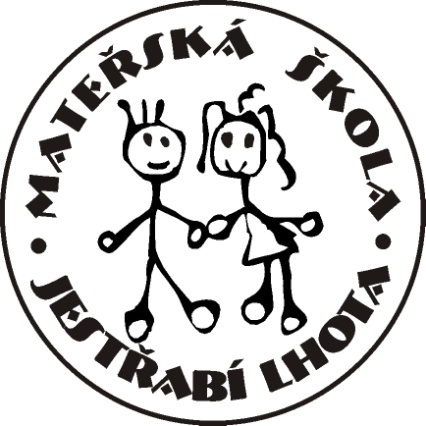 VÝROČNÍ ZPRÁVA O ČINNOSTI ŠKOLY2022/2023Vypracovala: Bc. Romana Balounová, řed. školyObsah:     I.     Identifikační údaje o mateřské škole    II.     Obecná charakteristika školy   III.     Personální obsazení  IV.     Základní údaje o počtu a docházce dětí            Povinná školní docházka            Zápis do MŠ    V.    Hodnocení ŠVP a porovnání s cíli RVP             Hodnocení plnění hlavních cílů stanovených v oblasti výchovně vzdělávací práce pro             školní rok 202122023  VI.     Prevence sociálně patologických jevů, nadané a talentované dětiVII.     Další vzdělávání pedagogických pracovníkůVIII.   Školní a mimoškolní aktivity   IX.   Kontrolní a hospitační činnost     X.   Hospodaření školy  XI.    Spolupráce s dalšími partnery při plnění úkolů ve vzděláváníI.  Identifikační údaje o mateřské školeNaše mateřská škola je dvoutřídní s celodenním provozem. Zřizovatel:             Obec Jestřabí Lhota                              Jestřabí Lhota 74                              280 02 KolínAdresa školy:         Mateřská škola                                Jestřabí Lhota 100                                                                                                                                                                                                                         280 02 KolínŘeditelka školy:   Bc. Romana BalounováČíslo telefonu:     720 499 456, 728 474 864e-mailová adresa:   ms.jestrabilhota@seznam.czwebové stránky:     www.msjestrabilhota.czOtevření MŠ: 1. 9. 1975Zařazení do sítě škol: 27. 3. 1996Změna zařazení k 1. 1. 2003. Od této doby je škola právním subjektem, zřízena obcí jako příspěvková organizace s vymezením úkolů podle zřizovací listiny. Statutárním orgánem je ředitelka školy.IČO: 71009671Identifikátor zařízení: 600 045 013Kapacita školy od 1. 7. 2018 je 42 dětí.Předškolní zařízení sdružuje: 1. Mateřská škola   IZO: 007 512 252                                                2. Školní jídelna     IZO: 002 702 428Provoz mateřské školy je od 6.30 hodin do 16.00 hodin.Provozní doba je projednávána s rodiči dětí docházejících do mateřské školy vždy v září na třídní schůzce.S dětmi pracují čtyři pedagogické pracovnice.O stravování dětí a pořádek na škole se starají tři provozní pracovnice se zkráceným pracovním úvazkem. V MŠ je přítomna i asistentka pedagoga.Do naší mateřské školy dojíždějí i děti z Volárny (spádová oblast) a z Němčic. II.  Obecná charakteristika školy        Naše mateřská škola prošla ve školním roce 2017/2018 kompletní rekonstrukcí a rozšířením kapacity. Současně již plně využívá všech prostor, obou tříd a plné kapacity 42 dětí, pro tento školní rok sníženo na 41. Spodní část budovy má dvě propojené třídy menších velikostí, společnou šatnu, jídelnu, umývárnu s toaletami, kuchyň a sociální zázemí pro zaměstnance. Podkrovní má třídu s umývárnou a toaletami, ředitelnu a úklidovou komoru. Škola je situována v koncové části vesnice, v lokalitě s mírně zvýšeným dopravním provozem u nových rodinných domů. Nedaleko je fotbalové a dětské hřiště, les. Budova je jednopatrová, částečně podsklepená, její technický stav je po rekonstrukci plně vyhovující s moderními technologiemi (zejména vybavení kuchyně) a zahradou, která prošla obnovou v podobě osázení stromy a ovocnými keři. Nadále v obnově a úpravě školní zahrady pokračujeme společně s údržbou zajištěnou pracovníkem obecního úřadu. Děti mají k dispozici dostatek prostoru na hry a pohybové aktivity. Sociální zázemí dětí i personálu též odpovídá nejnovějším hygienickým požadavkům. Všechna lehátka a lůžkoviny jsou uloženy v policových regálech a denně se rozkládají.  Na budovu školy bezprostředně navazuje již zmiňovaná školní zahrada a pergola přiléhající k budově se vstupem přímo z jídelny, která je vybavena stolky a židlemi pro děti. Zahradu, pokud počasí dovolí, využíváme k pobytu venku nejčastěji a nejraději. Děti se tu cítí velmi dobře, ke hře mimo jiné využívají dřevěný domek s krytou předzahrádkou a asfaltové dopravní hřiště s dopravními značkami, parkovištěm a čerpací stanicí. Plně vybaven je i polytechnický altán pro děti s pracovním ponkem a nářadím (kladiva, pilky, svěráky, škrabky…). Na konci školního roku dostala škola od rodičů „bosý chodník“ a byly zakoupeny nové prvky basketbalový koš a herní stůl „4 v jednom“. Prestiž školy zlepšuje možnost dálkové komunikace pomocí webových stránek školy, které byly využívány i pro dálkový přístup s rodiči a dětmi v době uzavření MŠ z důvodu koronavirové epidemie v letech 2020 a 2021. Ve školním roce 2022/2023 došlo k navýšení kapacity horní třídy z 15 na 20 dětí úpravou sociálního zázemí pro děti, čímž došlo k vyrovnání kapacit na třídách. III.  Personální obsazeníNa škole byly čtyři plně kvalifikované pedagogické pracovnice pro učitelství na mateřských školách.  Bc. Romana Balounová, ředitelka školy - k 1. 9. 2023    28 let praxeMarie Suchánková, učitelka - k 1. 9. 2023    42 let praxeBc. Petra Bydžovská, učitelka – od jara 2020 na mateřské dovolenéBc. Petra Málková, učitelka – od 1. 3. 2020 zástup za MD, 21 let praxeMgr. Michaela Janstová, učitelka – k 1. 9. 2023 15 let praxe, celý školní rok v pracovní neschopnostiLucie Galčíková, učitelka – zástup za Mgr. JanstovouJana Novotná – asistent pedagoga - k 1. 9. 2023   3 roky praxe O stravování dětí a pořádek na škole se staraly provozní pracovnice se zkráceným pracovním úvazkem.Pavlína Neubertová, kuchařka a VŠJJaroslava Bláhová, školnice a kuchařkaMartina Havrdová, uklízečkaIV. Základní údaje o počtu a docházce dětí, uzavření školy o hlavních prázdninách a výši úplatyPro školní rok 2022/23 bylo zapsáno v září celkem 41 dětí, z toho 15 dívek. Děti docházely do MŠ poměrně pravidelně, nejmenší průměr v docházce byl únor. V mladší třídě Včeliček 9,8 a ve starší třídě Motýlků 10,4. Počet zapsaných dětí: k 30. 6. 2023 - 41/ Včeličky 21 + Motýlci 20Věkové složení k 1. 9. 2022 : děti         do 3 let…….………… 2    (1.9. 2019 – 31.12. 2019)                                                                 3leté…………..…..  8    (1.9. 2018 – 31.8. 2019)                                                                  4leté……..………..10    (1.9. 2017 – 31.8. 2018)                                                                 5leté……………... 16    (1.9. 2016 – 31.8. 2017)                                                                 6leté….………….....5    (1.9. 2015 – 31.8. 2016)25 dětí z Jestřabí Lhoty, 9 dětí z Volárny, 7 z Němčic. Provoz mateřské školy od 6.30 hodin do 16.00 hodin. MŠ uzavřena 23. 12. 2022 – 2. 1. 2023, 6.4. a 7.7.2023. O hlavních prázdninách byl provoz školy přerušen v době 17. 7. – 18. 8. 2023. Datum uzavření stanovila ředitelka po projednání s obcí a rodiči dětí. Přerušení provozu MŠ oznámila ředitelka školy rodičům více jak dva měsíce předem, dále pak navrhla zabezpečení pobytu dětí zaměstnaných rodičů v jiných MŠ. Zájem projevily 2 rodiny, ale  pobyt v jiné MŠ nevyužila žádná rodina.Úplata za vzdělávání činila u všech dětí 400,- Kč měsíčně. Děti v posledním ročníku MŠ byly na základě zákona č.561/2004 Sb. § 6 o předškolním vzdělávání osvobozeny od úplaty za vzdělávání. Úplata byla vybírána spolu se stravným bezhotovostně formou inkasa na účet MŠ. Povinná školní docházkaVe školním roce 2022/23 byl uložen odklad povinné školní docházky jednomu chlapci. Při zápisu do prvních tříd v dubnu 2023 celkově odchází z mateřské školy 19 dětí do ZŠ (6x Velký Osek, 1x do 2.ZŠ v Kolíně, 1x do 3.ZŠ v Kolíně, 6x do 6.ZŠ v Kolíně, 1x do 7.ZŠ v Kolíně a 4x do ZŠ Býchory). Zápis do MŠZápis do mateřské školy se uskutečnil ve dnech 11. 5. 2023 v běžném režimu s přítomnými zájemci a jejich zákonnými zástupci. Přijato bylo v květnu 16 žádostí a v následných měsících další 3, z toho přijato 19 dětí. Zamítavé rozhodnutí nebylo vydáno žádné, ale do MŠ nastupuje 15 dětí.V.    Hodnocení ŠVP a porovnání s cíli RVPŠkola pracovala poslední rok podle Školního vzdělávacího programu s názvem Všude je tvůj velký svět, pojď si o něm vyprávět č.j. 18/20. ŠVP koresponduje s filozofií školy a je doplňován o další aktivity (program specifické primární prevence rizikového chování, pokračujeme ve sportování, péči o zdravé zuby…) a pokračoval i cestovní deník s motýlkem a včelkou. Pro aktuální školní rok byl odsouhlasen dodatek č.4 ŠVP. Došlo k navýšení počtu dětí v podkrovní třídě Motýlků na 20 dětí a začleněn dílčí celoroční projekt Kočičí zahrada se zaměřením na sociální dovednosti dětí v rámci prevence rizikového chování. Tematické celky jsou vhodně rozpracovány v třídních vzdělávacích programech obou tříd. Ve školním roce 2022/2023 zůstaly obsahy i cíle propracovány pro třídu Včeliček podle Emušáků – emoce a třída Motýlků upravila program podle Jany Modré a celoročního programu ekologické výchovy V říši obrů. Rodičům byly nabízeny individuální konzultace, probíhala spolupráce s centry SPC a Ranné péče. Podmínky pro realizaci ŠVP PV jsou na standardní úrovni, což potvrdila i inspekční činnost v měsíci září. Je vždy brán ohled na vzdělávací možnosti a potřeby dětí. Proto i v letošním roce byla v naší organizaci zaměstnána na základě přiznaného podpůrného opatření asistentka pedagoga a byly uplatňovány formy a metody vzdělávání v MŠ, které respektují individualitu dětí. Hodnocení plnění hlavních cílů stanovených v oblasti výchovně vzdělávací práce pro školní rok 2022/2023Hlavní úkoly byly nově tvořeny na základě podkladů NPI-metodického portálu RVP.CZ a vycházely z celostátního zájmu podporovaném školstvím ČR. Snažili jsme se o jejich nenásilné propojení. Rozvíjet dovednosti předcházející čtení, psaní a elementární matematické dovednosti – v mladší třídě Včeliček byla snaha o probuzení zájmu o knihy, a to zejména pravidelnou odpolední četbou při odpočívání, ale i různými aktivitami s knihou – vyhledávání obrázků i písmen, hry s vlastním jménem, které bylo prioritou. Pomocí hraček a stavebnic byly pokládány základy pro rozvoj předmatematických dovedností. Děti poznávaly geometrické tvary v různých pracovních a výtvarných aktivitách. Starší třída Motýlků rozvíjela předčtenářskou gramotnost pomocí knih donesených z domova, rozhovory v komunikačním kruhu a průběžným procvičováním aktivit na nácvik první a poslední hlásky, členění na slabiky, určování krátkých a dlouhých slabik apod. Aktivity byly zařazovány ve vnitřních i vnějších prostorách MŠ formou různých her a tím byly pro děti zajímavé i přirozené.Podporovat v dětech zájem o technické a manuální dovednosti bylo pro obě třídy směřováno aktivním a tvůrčím způsobem pomocí pestrých pomůcek a bohaté nabídky. Šlo o individuální i společné aktivity v interiéru i na školní zahradě, tam zejména v polytechnickém altánu. Základem byla bezpečná manipulace s nářadím a dodržování vytvořených pravidel. Děti byly celkově velmi zručné, samostatné se zájmem o ponk, svěráky, škrabky, pilky, zatloukání hřebíků, ale i o různý přírodní materiál. Zajímavé byly i bloky Malé technické univerzity a první pokusy s novými pomůckami (robotické autíčko).Tyto aktivity celoročně prolínaly se snahou rozvíjet přírodovědnou gramotnost a seznamovat s enviromentální výchovou. Děti se učily poznávat přírodu – přiřazovat plody, listy, určovat barvy, tvary, vůně vzhledem k ročnímu období. V obci děti pomohly s výsadbou nových stromů. Seznamovaly se se zvířaty, poznávaly ptactvo, kterému chystaly v zimním období krmení. Navštívily ZOO Chleby, statek u Převrátilů, v MŠ přivítaly pana včelaře Pekárka. Učily se třídit odpad, pečovat o čistotu nejen v přírodě, třídily odpad i doma a do MŠ nosily olej či hliník. Podstatná část byla věnována vodě a její důležitosti.Děti prošly celoročním programem Cvičení se Sokolem. Dobré výsledky měly děti v předmatematické oblasti s prostorovou orientací, která byla kladně hodnocena i u dětí při vyšetření v PPP. Problematický se stále jeví neustálený úchop psacího náčiní u některých dětí.  VI.    Prevence sociálně patologických jevů, nadané a talentované dětiSoučástí ŠVP je prevence sociálně patologických jevů, kde je hlavním úkolem seznamovat a přibližovat dětem různá nebezpečí, která jim hrozí v současném světě, a to přiměřenou formou. Zároveň i poskytovat aktivity vedoucí k prevenci špatného či nevhodného chování a získávání požadovaných návyků. Velkým přínosem byly lekce bruslení na stadionu v Kolíně, společná tvoření s rodiči, interaktivní návštěvy odborníků (základy rozvoje nadání či talentu). Zároveň i možnost pozvat do MŠ divadelní představení, či vyjet na školní výlety do přírody. Bylo zapojeno pravidelné čtení s porozuměním, ale i prezentování domácí četby dětmi. Pravidelná pohybová aktivita nejen se Sokolem vyvrcholila běhy v areálu fotbalového hřiště za podpory fandících rodičů pod celostátní akcí T-Mobile olympijský běh. Posílení žádoucího chování se uplatnilo také při celostátní akci Ukliďme Česko v MŠ. Zároveň mohu zhodnotit i velice úspěšný projekt Cestovního deníku a jeho prezentace dětmi ve školce v návaznosti na rodinu, vzájemné prožitky a požadované návyky.VII.    Další vzdělávání pedagogických pracovníků Individuální studium – ředitelky, učitelky:-   materiály z Kafometu-   materiály internetových stránek MŠMT k tvorbě programů (stránky portálu)-   časopis Informatorium-   studium publikací: viz. učitelská knihovnaSpolečný seminář:Balanční pomůcky v MŠ / duben (Balounová, Novotná, Málková, Suchánková)Výchova ke ctnostem – MŠ Opolany / duben (Balounová, Novotná, Málková)semináře:Bc. Romana Balounová – řed.Klíčové principy výchovy dětí – Kolín / záříPracovní setkání skupiny MAP III. záříVýchova ke ctnostem – MŠ Opolany / dubenSetkání ředitelů dvoudenní výjezdní seminář - Seč / březenMarie Suchánková – uč. Péče o tělo a zdraví – Nymburk / říjenLetní škola / srpenBc. Petra Málková-uč.Klíčové principy výchovy dětí – Kolín / záříLetní škola / srpenLucie Galčíková – uč.Odpad může být i poklad / listopadJana Novotná – asist. pedagogaMožnosti pedagogické práce s dětmi se spec. vzděl. potřebami / ledenVIII.  Školní a mimoškolní aktivity-   kulturní vystoupení dětí v Dobšicích-   T-Mobile olympijský běh 21.6.2023-   oslava Mezinárodního dne zvířat 4.10.-   oslava Dne Země s úklidem J. Lhoty a akce Hledání jara - tradice-   péče o zdravé zoubky s dentální hygienistkou M. Staňkovou-   účast na soutěži Vánoční strom ve Futuru-   kulturní akce – planetárium v MŠ, muzikoterapie s p. Hladíkem-   zážitková akce MTU – stavitelé mostů-   pravidelné lekce primární prevence rizikového chování s pí. uč. Málkovou -   Mikulášská nadílka -   fotografování vánoční i závěrečné-   vánoční i závěrečné besídky pro rodiče -   maškarní karneval na škole - tradice-   celoroční sběr hliníku a použitého oleje-   vítání občánků na OÚ-   oslava čarodějnic -   oslava MDD šipkovanou-   závěrečné rozloučení s předškoláky – pasování, soutěže, spaní v MŠ-   účast na výtvarných soutěžích -   výlet – Kouřim vánoční skanzen, ZOO Chleby -   zhlédnutí 3 divadelních představení v MŠ-   8 lekcí bruslení na zimním stadionu v Kolíně-   vystoupení dětí na rozsvěcování vánočního stromu Jestřabí Lhota, Volárna-   setkání se současnými prvňáky -   podzimní a velikonoční vyrábění s rodiči-   návštěvy místní knihovny-   odpolední seminář pro rodiče s pí. Skleničkovou-   Den otevřených dveří v rámci oslav 750 let J. LhotyIX.   Kontrolní a hospitační činnost V tomto školním roce byly prováděny pravidelné revize a kontroly dle platných nařízení. Kontrola OÚ Jestřabí Lhota se uskutečnila 14.11. 2022, 12.6. 2023Kontrola Krajské hygienické stanice Středočeského kraje 3.5.2022Okresní správa sociálního zabezpečení 24.4.2023: kontrolované období 3/21 – 12/22Školení a roční prověrka BOZP dne 19. 8. 2022 + kontrola 28. 2. 2023Školení a roční prověrka PO dne 10.9. 2022Praxi v naší MŠ vykonávaly 3 studentky: listopad 2022, červen a červenec 2023Kontrolní činnost České školní inspekce proběhla na MŠ 21. a 22.9.2022.Hospitační činnost v MŠ probíhá průběžně během celého školního roku.Vzájemná výměna zkušeností učitelek:M. Suchánková – v MŠ OvčáryP. Málková – v MŠ OpolanyX.   Hospodaření školyVýdaje v roce 2022 jsme čerpali v souladu s rozpočtem.  Hospodářský výsledekPřehled finančních fondů k 31. 12. 2022V roce 2022 byl čerpán fond kulturních a sociálních potřeb podle plánu.Rezervní fond a fond odměn byl v r. 2022 čerpán. Rozdělení zlepšeného hospodářského výsledku schválené zřizovatelemÚdaje o zapojení školy do rozvojových a mezinárodních programůÚdaje o předložených a školou realizovaných projektech financovaných z cizích zdrojů Provedené opravy a údržba ve školním roce 2022 /23 - montáž umyvadla a dělící stěny, vybudováno zastínění pískoviště, pořízen nový mrazák, kácení a prořezy stromů odbornou firmou, úprava zakladače na matrace, výměna zdroje u vstupu pro čipy, servis kanalizace, oprava vysavače, malování MŠ, údržba zeleně za pomoci zaměstnanců obce. Požadavky na další období: -   polytechnický altán – žádost o dotaci MAP ORP Kolín, oprava dřevěného kruhového altánuXI.    Spolupráce s dalšími partnery při plnění úkolů ve vzděláváníNejužší spolupráce je s rodiči dětí. Snažíme se vytvářet a rozvíjet vztahy založené na rovnocenném partnerství, oboustranné důvěře a otevřenosti, podporujeme a oceňujeme vzájemnou vstřícnost, porozumění, respekt a ochotu spolupracovat s cílem prohloubit vzájemné výchovné působení a začlenění návrhů do plánování programu. Příkladem je cestovní deník na každé třídě s plyšákem včelkou nebo motýlkem. Rodiče opět využívají možnosti zapojovat se do činností dětí. Většina se účastní i různých programů, které MŠ nabízí.Mateřská škola dále spolupracuje se zřizovatelem OÚ Jestřabí Lhota, OÚ na Volárně a podle potřeby i s dalšími orgány státní správy a samosprávy. Dále spolupracujeme s mateřskými školami v okolí - zejména MŠ Ohaře a také se základními školami. Další spolupráce je i s centrem ranné péče, pedagogicko psychologickou poradnou, logopedy, pediatry a dalšími odborníky poskytujícími pomoc zejména při řešení individuálních výchovných a vzdělávacích problémů dětí. V dalších aktivitách spolupracujeme: s Místní akční skupinou Zálabí (MAS), Místním akčním plánem vzdělávání v ORP Kolín (MAP), pro příští období chceme nadále využívat nabídek: kino, divadlo, solná jeskyně, Malá technická univerzita, TechCentrum v Kolíně…Závěr výroční zprávyVe školním roce 2022/2023 jsme pracovali podle Školního vzdělávacího programu s motivačním názvem Všude je tvůj velký svět, pojď si o něm vyprávět. Hlavní náplní je environmentální oblast, přiblížení se více přírodě. Opět byly využívány materiály Jany Modré, ucelený program Dobrodružství v říši hmyzu pro nejstarší děti, třídu Motýlků.  Mladší třída Včeliček pokračovala v programu Letem, světem s emušáky, aneb jak je důležité mít svůj Pocitovník zaměřeném na emocionální vnímání a prožitky.Pracovní pozice se v závěru školního roku obměnily na pozici učitelky. I nadále se snažíme vychovávat a vzdělávat děti v úzké vazbě na rodinnou výchovu a pomáhat jim zajistit dostatek mnohostranných a přiměřených podnětů, tak jako tomu bylo i v uplynulém školním roce. Nadále upřednostňujeme prožitkové učení, které se nám ve výchovně vzdělávacím procesu osvědčilo. Vytvořené cíle ŠVP byly ve druhém pololetí naplněny a vedly k získání očekávaných kompetencí dětí. Probouzení zájmu o okolní svět a spolupráce dětí i dospělých, bude i nadále prioritou ve výchovně vzdělávacím procesu naší školy, neboť nejde o to naplnit dětskou mysl, ale probudit aktivní zájem dítěte objevovat a uplatnit, co umí, zvládne a dokáže.Datum zpracování zprávy: 13. 10. 2023Datum projednání na poradě pracovníků školy: 13. 10. 2023 Podpis ředitele a razítko školy: počet třídpočet žáků zaps.celkemprůměr žáků zaps.na uč.počet prac. výkon MŠ + ŠJpočet pedagogůprům. doch. dětí na třídu 24110,258,57(P1-04)4+aistent.ped.Včeličky 11,85Motýlci     13,11 Výnosy r. 2022Hlavní činnost	Vedlejší činnostdotace KÚ4 162 687,000,00šablony III.86 500,000,00příjmy z vlastních výkonů340 598,500,00příspěvek zřizovatele na provoz372 000,000,00jiné (dary, dotace, cizí zdroje)90 896,000,00ostatní výnosy z činnosti0,000,00celkem5 052 681,500,00VýdajeHlavní činnostVedlejší činnostmzdové+sociální4 281 002,39     0spotřeba materiálu374 044,69   0energie148 498,94     0opravy a údržba19 488,96    0ostatní služby+cestovné187 580,51   0ostatní náklady z činnosti3 920,000náklady z dr. dlouh. majetku78 637,350celkem5 093 172,84     0Hlavní činnostVedlejší činnosthospodářský výsledek40 491,340,-Celkem40 491,3440 491,34Fond odměn119 230,64Fond kulturních a sociálních potřeb24 039,74Fond rezervní470 653,30Fond odměn0,00Fond rezervní0,00Celkem0,00Název dotačního programuPožadovaná částkaPřidělená částkaDigitalizace v MŠ32 000,0032 000,00  ProjektZdroj financováníPřidělená částkaKomentář---      ------